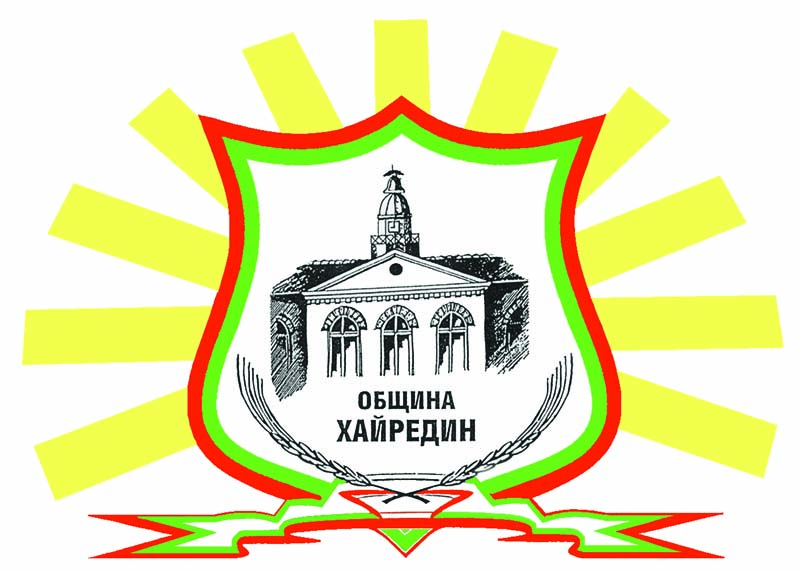                                                      ОБЩИНА    ХАЙРЕДИН___________________                                      3357,с.Хайредин, обл.Враца, ул. “Георги Димитров” №135,тел.09166/2209ПРЕПИС-ИЗВЛЕЧЕНИЕ НА ЗАПОВЕД№РД-52615.08.2023г.	На основание чл.44, ал.2 от ЗМСМА и Решение №332 от Протокол №51/21.07.2023г. на ОбС-ХайрединН  А  Р  Е  Ж  Д  А  М  :	Да се проведе публично оповестен конкурс за отдаване под аренда за срок от десет години с право на продължаване по реда на ЗОС и ЗАЗ на земеделски общински имот с идентификатор 48492.72.1(стар №072001), с площ 207,260дка, с начин на трайно ползване: лозе, находящ се в местността „Лозята“ в землището на с.Михайлово, обл.Враца, актуван с Акт за частна общинска собственост №30/27.11.2006г., считано от 01.10.2023г., при следните условия:А.Предварителни квалификационни изисквания към кандидатите:1.Кандидатите да нямат задължения/данъци, наеми, такси и др./ към Община Хайредин.2.Кандидатите да нямат задължения към НАП.3.Кандидатите да не са обявени в несъстоятелност и да не са в производство по ликвидация.	Не се допускат до участие в конкурса лица и фирми, които не отговарят на горните изисквания.	Б.Приоритетни условия:1.Кандидатът приема да направи разходи за материални инвестиции в размер не по-малко от 360 000 лв. без ДДС (триста и шестдесет хиляди лева), с цел презасаждане на пропаднали лози от десертния сорт султанина или друг сорт. Приблизителна площ за подсаждане е не по-малко от 90 декара със срок за извършване от 24/36 месеца, за което изготвя и представя Становище и разработки по плана за материални инвестиции.2.Кандидатът приема да изгради капкова напоителна система на трайни насаждения от десертни лозя на не по-малко от 200 декара съгласно изискванията на Закона за водите, при инвестиционна сума не по-малко от  350 000 лв. (триста и петдесет хиляди лева) за срок от 24/36 месеца.3.Кандидатът приема да изгради в цялост телена конструкция с цел опазване на трайни насаждения от десертни лозя на не по-малко от 200 декара и опазване компонентите на околната среда.4. Кандидатът предлага конкурсна цена за годишно арендно плащане за една стопанска година на общински поземлен имот №072001 с площ 207,260дка, с начин на трайно ползване: лозе, находящ се в местността „Лозята“ в землището на с.Михайлово не по-ниска от 100,00 лв./дка без ДДС или за цялото лозе 20726лв. без ДДС(207,260дка х 100лв.).5. Кандидатът е лицензиран земеделски стопанин със засадени площи с десертни лозя към регистър на земеделските стопани на Министерство на земеделието най-малко 3 години преди датата на настоящия конкурс.6. Депозитът за участие е в размер 2072,60лв., т.е. 10% от началната цена, вносими по банковата сметка на Община Хайредин IBAN:BG25STSA93003390040806, BIC:STSABGSF, Банка ДСК ЕАД-Клон Козлодуй.В.Документи за участие в конкурса:1.Заявление за участие по образец;2.Удостоверение за актуално състояние на фирмата.3.Удостоверение, че фирмата не е обявена в несъстоятелност и да не е в производство по ликвидация.4.Становище и разработки по отделните условия на конкурса.5.Проект за стопанско развитие на обекта.6.Насрещни предложения на участника, благоприятни за общината.7.Цена и условия за плащане.8.Пълномощно с нотариална заверка, когато се участва чрез пълномощник;9.Копие от документ за закупени конкурсни книжа;10.Копие от документ за внесен депозит за участие.11.Документ за липса на финансови задължения към Общината.12.Удостоверение за липса на задължения към НАП.13.Декларация, че участникът е запознат с конкурсната документация.      14.Декларация за извършен оглед на имота, предмет на конкурса.	Г.Показатели, относителната им тежест и методика за определяне на комплексната оценка на офертите.	Офертите на участниците, които не са отстранени от участие в конкурса и които отговарят на предварително обявените условия на Община Хайредин подлежат на комплексна оценка за определяне на арендатор.	Класирането на офертите се извършва в зависимост от комплексната оценка, която се формира като сбор от получените точки по отделните показатели за оценка.Комплексната оценка (КО) на офертата на участника се изчислява по формулата:                                             КО =  П1 + П2 + П3 + П4 + П5, където:     П1 – Размер на инвестицията по Б1 – с тежест 20 точки     П2 – Размер на инвестицията по Б2 – с тежест 20 точки     П3 – Изпълнение по Б3– с тежест 20 точки      П4 – Предлагана арендна цена – с тежест 20 точки     П5 – Срок на регистрацията – с тежест 20 точки     Максимална комплексна оценка (КО) = 100 точкиПоказатели за оценка на предложенията и начина на определяне на тежестта им в комплексната оценка:П1  - е показател, отразяващ тежестта на предложения от кандидата размер за изпълнение на инвестицията по Б1 -  тежест 20 точки,  За нуждите на настоящата методика максималната стойност на П1 е 20 точки; Максимален брой точки – 20, получава офертата с предложена най-висока инвестиционна сума за изпълнение;Точките на останалите кандидати се определят в съотношение към най-ниската инвестиционна сума за изпълнение по следната формулаП1= (Amin / Ai) х 20, къдетоAmin – представляват минималната (най-малка) предложена по размер инвестиционна сума за изпълнение на инвестициятаAi – представляват инвестиционната сума за изпълнение на инвестицията, предложен от I - ия  кандидат Забележка: Участници, предложили сума на инвестицията в размер по-малък от минималната, която е посочена в указанията, ще бъдат отстранени от участие в процедурата.П2  - е показател, отразяващ тежестта на предложения от кандидата размер за изпълнение на инвестицията по Б2 -  тежест 20 точки,  За нуждите на настоящата методика максималната стойност на П2 е 20 точки; Максимален брой точки – 20, получава офертата с предложена най-висока инвестиционна сума за изпълнение;Точките на останалите кандидати се определят в съотношение към най-големия брой работни места по следната формулаП2 = (Ai / Amax) х 20, къдетоAmax – представляват минималната (най-малка) предложена по размер инвестиционна сума за изпълнение на инвестицията Ai – представляват инвестиционната сума за изпълнение на инвестицията, предложен от I - ия  кандидатЗабележка: Участници, предложили сума на инвестицията в размер по-малък от минималната, която е посочена в указанията, ще бъдат отстранени от участие в процедурата.П3 - е показател, отразяващ възможността за изграждане на телена конструкция по Б3 – тежест на точките 20 точки; За нуждите на настоящата методика максималната стойност на П3 е 20 тчоки; Максимален брой точки – 20 получава офертата с предложена най-голяма площ на изпълнение;Точките на останалите кандидати се определят в съотношение към предложената най-голяма площ на изпълнение по следната формулаП3 = (Ai / Amax) х 20, къдетоAmax – представлява предложената най-голяма площ на изпълнение;Ai – представлява предложената най-голяма площ на изпълнение, предложен от съответния участник.П4 - е показател, отразяващ тежестта на годишно арендно плащане на съответната оферта. За нуждите на настоящата методика максималната стойност на  П4 е 20 точки; Максимален брой точки – 20, получава офертата с предложено най-високо годишно арендно плащане;Точките на останалите кандидати се определят в съотношение към най-високата предложена цена по следната формулаП4 = (Ai / Amax) х 20, къдетоAmax – представлява предложеното най-високо годишно арендно плащанеAi – представлява годишното арендно плащане, предложено от съответния участник.Забележка: Участници, предложили сума на арендно плащане в размер по-малък от посочения в указанията, ще бъдат отстранени от участие в процедурата	 П5 - е показател, отразяващ срокът на регистрация към Регистър на земеделските стопани на Министерство на земеделието тежестта За нуждите на настоящата методика максималната стойност на П5 е 20 точки; Максимален брой точки – 20, получава офертата с посочен най-дълъг срок на регистрация;Точките на останалите кандидати се определят в съотношение към посочения най-дълъг срок на регистрация по следната формулаП5 = (Ai / Amax) х 20, къдетоAmax – представлява посоченият най-дълъг срок на регистрация;Ai – представлява най-дългият срок на регистрация, посочен от съответния участник.Д.Място и време за оглед на имота: всеки работен ден от 08,00ч. до 12,00ч. и от 13,00ч. до 17,00ч. съвместно със служител от Община Хайредин най-късно до деня преди провеждане на конкурса, след представяне на документ за закупени  книжа за участие в конкурса.Е.Заинтересованите лица могат да закупят копие от конкурсната документация всеки работен ден между 08,00ч.-12,00ч. и 13,00ч.-17,00ч. от Общинска администрация Хайредин - “Месни данъци и такси” срещу заплащане на цена от 25,00лв. за комплект.Ж.Срок и място за подаване на предложенията за участие всеки работен ден между 08,00ч.-12,00ч. и 13,00ч.-17,00ч. в сградата на Община Хайредин, най-късно до 17,00ч. на 13.09.2023г. Лицата, които не са подали предложение до изтичане на посочения по-горе срок няма да бъдат допуснати до участие в конкурса. З.Място, ден и час за провеждане на конкурса: на 14.09.2023г. от 10,30ч. в административната сграда на Община Хайредин,  с.Хайредин, обл.Враца, ул. “Георги Димитров” №135, в Заседателната зала, етаж 2.И.Назначавам Комисия с състав :НЕ СЕ ЧЕТЕ.със задача: На 14.09.2023г.  от 10,30ч. в Заседателната зала на ОА-Хайредин да проведе публично оповестения конкурс.За извършената работа Комисията да състави и подпише протокол.За участието си в работата членовете на Комисията не получават възнаграждение.X.Начин на провеждане на конкурса: Съгласно разпоредбите на Глава седем “Условия и ред за провеждане на публичен търг и публично оповестен конкурс” от Наредба №5, приета с Решение №350/17.09.2010г. на ОбС-Хайредин.	Утвърждавам конкурсната документацията за провеждане на конкурса като неразделна част от настоящата заповед.	Условията на конкурса и срока за подаване на предложенията за участие да се обнародват в един местен ежедневник – вестник „Конкурент“ и се публикуват в интернет-страницата на Общината най-малко 15 дни преди датата на провеждането на конкурса.	Всички съобщения във връзка с публично оповестения конкурс да се обявяват на информационното табло на Общинска администрация Хайредин, с.Хайредин, ул. „Георги Димитров“ №135 и на интернет адрес: www.hayredin.com.	Извлечение от заповедта, с изключение на състава на комисията, да се залепи на информационните табла в сградите на Общинската и кметските администрации в 3-дневен срок от нейното издаване.	Копие от заповедта да се връчи на всеки от комисията.Контрол по изпълнение на заповедта ще упражнявам лично.ТОДОР АЛЕКСИЕВКмет на Община ХайрединСъгласувал:ГАБРИЕЛА МИЛЧЕВАДиректор на Дирекция „ЕИДУТ“Изготвил:…………………                 /Цв.Гущерски/